DE 2014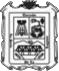 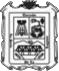 Introdución:El Manual de Organización es un documento oficial, cuyo propósito es describir la estrutura, funciones y áreas de una organización, así como las tareas específicas y la responsabilidad  asignada a cada miembro del organismo.El presente documento tiene como objetivo determinar, describir y precisar las  atribuciones y funciones asignadas al H. Cabildo del R. Ayuntamiento de Torreón, Coahuila de Zaragoza así como de las diversas áreas que lo componen, para coadyuvar a consolidar el fin de  la ejecución correcta de las facultades y responsabilidades que permitan alcanzar  la uniformidad del trabajo.El H. Cabildo del R. Ayuntamiento de Torreón, Coahuila de Zaragoza mediante el manual de organización, podrá determinar de forma explícita y correcta las funciones imperativas para desarrollar, transformar y modernizar la Administración Pública Municipal, mediante la planeación integral y el diseño de mecanismos de evaluación con el propósito de contar con una administración pública eficaz, eficiente, efectiva, transparente y de calidad, mejorando en todo momento la atención o el servicio que se brinda a los Torreonenses.Marco Jurídico:Constitución Politica de los Estados Unidos MexicanosLey General de Responsabilidades AdministrativasLey General de Transparencia y Acceso a la Información PúblicaLey General de Protección de los Datos Personales en Posesión  de los Sujetos ObligadosConstitución Política del Estado de Coahuila de Zaragoza.Código Municipal para el Estado de Coahuila de ZaragozaLey de Acceso a la Información Pública para el Estado de Coahuila de ZaragozaLey de Protección de Datos Personales en Posesión de los Sujetos Obligados para el Estado de Coahuila, de ZaragozaReglamento Interior del Republicano Ayuntamiento de Torreón, Coahuila de Zaragoza.Reglamento Orgánico de la Administración Pública Municipal de Torreón, Coahuila de Zaragoza.Reglamento Municipal de Transparencia                 Misión y Visión de Cabildo del                                               R. Ayuntamiento de Torreón,Coahuila de ZaragozaMisión:Ser un cabildo plural que dignifica el ejercicio de gobierno y contribuya, a través de las mejores políticas públicas al desarrollo integral de la sociedad.Visión:Ser un Cabildo que trabaja de manera eficiente, transparente y cercano a la gente, donde la sociedad reconoce los resultados, que llega a acuerdos, conciliador y facilitador del correcto desempeño del Gobierno Municipal.Estructura Orgánica:Descripción de Regidurias.Organigrama del Puesto:Objetivo del Puesto:Gobernar y administrar como cuerpo colegiado al Municipio; en lo individual, definir las políticas generales de la Administración Pública Municipal, en los términos de las leyes y reglamentos aplicables.Descripción del Puesto:Especificación del Puesto:Descripción de Funciones del Puesto:Descripción de Asistente de Regiduría. Organigrama del puesto:                            Objetivo del Puesto:Proporcionar apoyo administrativo, colaborar con la Regiduría en diferentes actividades y proyectos para el cumplimiento de los objetivos de la misma.Descripción del Puesto:Especificación del Puesto:Descripción del puesto de Secretaria. Organigrama del puesto:                          Objetivo del Puesto:Ejecutar actividades pertinentes al área secretarial, apoyar al personal de la regiduría o sindicatura, aplicando técnicas secretariales, con el fin de lograr un eficaz y eficiente desempeño para mejorar la atención y el servicio del área correspondiente, en beneficio de la población en general. Descripción del Puesto:Especificación del Puesto:Descripción del puesto de Coordinación Juridica.Organigrama del puesto:.Objetivo del Puesto:          Asesorar, coordinar y colaborar en base a los aspectos técnico, jurídicos, de información y de logística que se deriven del desarrollo de las sesiones de las comisiones y del Comité Técnico de Reglamentación Municipal del cual forman parte las y los integrantes del R. Ayuntamiento.Descripción del puesto de Coordinación Juridica. Organigrama del puesto:                          Objetivo del Puesto:     Asesorar, coordinar y colaborar en base a los aspectos técnico, jurídicos, de información y de logística que se deriven del desarrollo de las sesiones de las comisiones y del Comité Técnico de Reglamentación Municipal del cual forman parte las y los integrantes del  R.  Ayuntamiento.Descripción del Puesto:
Especificaciones del Puesto:                                           Descripción Secretaria  de Coordinación Juridica. Organigrama del puesto:                         Objetivo del Puesto:Proporcionar apoyo administrativo. Colaborar con la Coordinación  en diferentes actividades y proyectos para el cumplimiento de los objetivos de la misma.Descripción del Puesto:Especificación del Puesto:                                                             Descripción  Asesor Jurídico.                           Organigrama del Puesto:Objetivo del Puesto:Asesoramiento a regidores para dictaminar los asuntos que deriven de la celebración de las comisiones. Apoyo Técnico, Jurídico, Legislativo y Reglamentario.Descripción del Puesto:Especificaciones del Puesto:Descripción de Funciones del Puesto:                                              Descripción del Área de Gestión y Vinculación                        Organigrama del Puesto:                        Objetivo del Puesto:Atender a los miembros del ayuntamiento fungiendo como enlace y vínculo con las diversas áreas de la administración Pública Municipal. Descripción del Puesto:Especificaciones del Puesto:Descripción de Coordinación AdministrativaOrganigrama del Puesto.-Descripción  Coordinación Administrativa.Organigrama del puesto:Objetivo del Puesto:Coordinar la administración de los recursos humanos, materiales y financieros, así como los servicios generales necesarios para el buen funcionamiento de la Sala de Regidores y SindicosDescripción del Puesto:Especificaciones del Puesto:Descripción del puesto  Secretaria de Coordinación Administrativa.Organigrama del puesto:                          Objetivo del Puesto:Proporcionar apoyo administrativo, colaborar con la Regiduría en diferentes actividades y proyectos para el cumplimiento de los objetivos de la mismaDescripción del Puesto:Especificación del Puesto:Descripción del Centro de Copiado.                    Organigrama del Puesto:Objetivo del Puesto:Realizar fotocopiado de documentos solicitados por el personal de Sala de Regidurías y Sindicaturas.Descripción del Puesto:Especificaciones del Puesto:Descripción de Funciones del Puesto:Descripción de Enlace de Comunicación Social.             Organigrama del Puesto:               Objetivo del Puesto:Mantener informada a la ciudadania de las actividades y/o acontecimientos que lleven a cabo las y los edilies en conjunto en sus respectivas comisiones.Descripción del Puesto:Especificaciones del Puesto:Descripción del puesto de Modulo de Información.Organigrama del puesto:                          Objetivo del Puesto:Proporcionar servicios de atención, orientación y canalización a la ciudadanía en general, con respecto a los servicios que se otorgan en la Sala de Regidurías y Sindicaturas, que en base a ello, nos permitan; fortalecer y estrechar aún más las relaciones entre el Gobierno y Sociedad  para buscar en forma conjunta aspirar a lograr tener el Torreón que todos queremos.Descripción del Puesto:Especificación del Puesto:Descripción de Síndico de Mayoría.Organigrama del Puesto:Objetivo del Puesto:Vigilar y defender los intereses municipales y representar jurídicamente al R. Ayuntamiento, así como vigilar el manejo de la gestión de la Hacienda Pública Municipal.Descripción del Puesto:Especificación del Puesto:Descripciòn de Funciones del Puesto:La procuración y defensa de los intereses municipales;La representación jurídica del R. Ayuntamiento en las controversias o litigios en que éste fuere parte, sin perjuicio de la facultad del R. Ayuntamiento para nombrar apoderados y representantes;Vigilar que se aplique correctamente el presupuesto de egresos, y asistir  a las visitas de inspección que se hagan a la Tesoreria del Municipio;Vigilar que la cuenta pública municipal se integre en la forma y terminos previstos en las disposiciones aplicables, y se remita en tiempo y forma al Congreso del Estado;Intervenir en la formulación del inventario de bienes muebles e inmuebles del Municipio, los que deberán inscribirse en un libro especial, con expresión y destino del mismo, vigilando que dicho inventario esté siempre actualizado;Solicitar y obtener del Tesorero Municipal, la información relativa a la Hacienda Pública Municipal, al ejercicio del Presupuesto de Egresos, al Patrimonio Municipal y demás documentación de la géstion municipal, necesaria para el cumplimiento de sus funciones;Estar presente en todo acto de remates y licitaciones públicas, en los que tenga intéres o sea parte del Municipio;Solicitar autorización expresa, en cada caso que se trate, al R. Ayuntamiento, para desistirse, transigir, comprometerse en arbitrios o hacer cesión de bienes;Presentar al R. Ayuntamiento iniciativas de reglamentos, Bando de Policía y Gobierno y demás disposiciones administrativas de obsevacion general o, en su caso, de reformas adiciones a los mismos;Asistir puntualmente a las sesiones de Cabildo, con derecho a voz y voto;Desempeñar las comsiones que le encomiende el R. Ayuntamiento;Presentar propuestas y observaciones al Anteproyecto de la Ley de Ingresos, ante el presidente de la Comisión de Hacienda, Patrimonio y Cuenta Pública, hasta tres dias antes de la próxima reunión que celebre la citada comisión de regidores;Proporcionar toda la información requerida, para la creación de su perfil dentro del monitor de cabildo.Recibir por conceptos de gastos de gestoría la cantidad mensual, cuyo monto autorizará el propio R. Ayuntamiento.Elaborara los informes solicitados por la Secretaría del R. Ayuntamiento,para el funcionamiento del monitor de cabildo, lo anterior conforme a las obligaciones establecidas dentro del Titulo IV del presente Regglamento.Las demás que le señalen los reglamentos y otras disposiciones jurídicas aplicablesDescripción Asistente de Síndicatura de Mayoría Organigrama del puesto:                          Objetivo del Puesto:Proporcionar apoyo administrativo, juridico, legislativo para cumplir totalmente con la Transparencia y la Rendición de Cuentas, además de colaborar; con la Síndica en diferentes actividades y proyectos para el debido cumplimiento de los objetivos y metas de la misma.Descripción del Puesto:Especificación del Puesto:Descripción puesto de Secretaria.                    Organigrama del puesto:                        Objetivo del Puesto:Proporcionar apoyo administrativo. Colaborar con la Síndica en diferentes actividades y proyectos para el cumplimiento de los objetivos de la misma.Descripción del Puesto:Especificación del Puesto:Descripción Síndicatura  de Vigilancia.Organigrama del Puesto:Objetivo del Puesto:Cumplir la tarea encomendada por la ciudadanía, y velar por los intereses del municipio, interviniendo oportunamente en todas y cada una de las funciones propias de la sindicatura, así como procurar la defensa de los intereses del R. Ayuntamiento de Torreón.Descripción del Puesto:Especificación del Puesto:Descripciòn de Funciones del Puesto:Coadyuvar en la vigilancia de la correcta aplicación del presupuesto de egresos y, en su caso, asistir a las visitas de inspección que se hagan a la Tesorería Municipal.Vigilar que la cuenta pública municipal se integre en la forma y términos previstos en las disposiciones aplicables, y que se remita en tiempo y forma al Congreso del Estado.Participar, en los términos que correspondan, en la formulación del inventario de bienes muebles e inmuebles del Municipio, los que deberán inscribirse en un libro especial con expresión y destino de los mismos, vigilando que dicho inventario esté siempre actualizado.Solicitar y obtener del Tesorero Municipal, la información relativa a la Hacienda Pública Municipal, al ejercicio del presuppuesto de egresos, al patrimonio municipal y demás documentación de la gestión financiera municipal, necesaria para el cumplimeinto de sus funciones.Asistir puntualmente a las sesiones de Cabildo, con derecho a voz y voto.Desempeñar las comisiones que le encomiende el R. Ayuntamiento.Proporcionar toda la información requerida, para la creación de su perfil dentro del monitor de cabildoRecibir por concepto de gastos de gestoría la cantidad mensual cuyo monto autorizará el propio R. Ayuntamiento.Elaborar los informes solicitados para la Secretaría del R. Ayuntamiento, para el funcionamiento del monitor de Cabildo, loa anterior conforme a las obligaciones establecidas dentro del Titulo IV del presente Reglamento.Las demás que le señalen los reglamentos y otras disposiciones jurídicas aplicables.Descripción Asistente de Síndicatura de Vigilancia. Organigrama del puesto:Objetivo del Puesto:Proporcionar apoyo administrativo, juridico, legislativo para cumplir totalmente con la Transparencia y la Rendición de Cuentas, además de colaborar; con la Síndica en diferentes actividades y proyectos para el debido cumplimiento de los objetivos y metas de la misma.Descripción del Puesto:Especificación del Puesto:Descripción del puesto Secretaria de Sindicatura de Vigilancia.                      Organigrama del puesto:                        Objetivo del Puesto:Proporcionar apoyo administrativo. Colaborar con la Síndica en diferentes actividades y proyectos para el cumplimiento de los objetivos de la misma.Descripción del Puesto:Especificación del Puesto:Directorio:NivelNo. De PlazasNo. De PlazasNivelBCRegidurias17Síndicatura  de Mayoría1Síndicatura de Vigilancia1Coordinación Jurídica1Asesoría Juridica1Area de Gestión y Vinculación  1Coordinación Administrativa1Enlace de Comunicación1Asistentes38Secretarias22Centro de Copiado2Modulo de Información 1Nombre del puesto:RegiduríaRegiduríaNombre de la Dependencia:Sala de Regidurías y SindicaturasSala de Regidurías y SindicaturasÁrea de Adscripción:Sala de Regidurías y SindicaturasSala de Regidurías y SindicaturasA quien Reporta:No aplicaNo aplicaA quien Supervisa:Asistente.Secretaria.Escolaridad:No aplica por ser Elección PopularNo aplica por ser Elección PopularConocimientos:No aplica por ser Elección PopularNo aplica por ser Elección PopularHabilidades:No aplica por ser Elección PopularNo aplica por ser Elección PopularNombre del Puesto:Asistente de RegiduríaAsistente de RegiduríaNombre de la Dependencia:Sala de Regidurías y SindicaturasSala de Regidurías y SindicaturasÁrea de Adscripción:Sala de Regidurías y SindicaturasSala de Regidurías y SindicaturasA quien Reporta:RegiduríaRegiduríaA quien Supervisa:No aplicaNo aplicaEscolaridad:Nivel mínimo Preparatoria o EquivalenteNivel mínimo Preparatoria o EquivalenteConocimientos:Conocimientos	en	la	rama	de	administración, archivo, comunicación, manejo de office.Conocimientos	en	la	rama	de	administración, archivo, comunicación, manejo de office.Habilidades:Creatividad,	trabajo	en	equipo,	capacidad  para	relacionarse,generar confianza, comunicación, tolerancia al estrés, capacidad para trabajar bajo presión, administración del tiempo, planeación, iniciativa y compromiso.Creatividad,	trabajo	en	equipo,	capacidad  para	relacionarse,generar confianza, comunicación, tolerancia al estrés, capacidad para trabajar bajo presión, administración del tiempo, planeación, iniciativa y compromiso.Descripción de Funciones del Puesto:Organizar las actividades administrativas colaborando en la operación de la oficina;Asistir, apoyar en la gestión y elaboración de agenda y administración del Tiempo del Regidor (a);Administración operativa de la oficina, teléfonos, oficios, correspondencia entre otros;Apoyo en la recepción, redacción y contestación de documentos oficiales de la Regiduria;Enlace administrativo;Enlace de Transparencia;Enlace y Responsable de la Protección de Datos Personales en posesión de sujetos obligados;Enlace con el Órgano de Control Interno (Contraloría Municipal);Apoyo en la atención, contestación y registro (carga) Información Pública de Oficio de la Plataforma del ICAI COAHUILA;Apoyo en la atención, contestación y registro (carga) Información Pública de Oficio en al Plataforma Nacional de Transparencia INAI (SIPOT);Apoyo en la organización del archivo de documentos oficiales emitidos y recibidos;Elaboración de convocatorias de las sesiones de Comisiónes que la edil o municipe presida; Apoyo en la elaboración de actas de sesiones de comisión;Apoyo en la elaboración de dictamenes de Comisión;Apoyo en la elaboración de fichas técnicas de información y presentaciones Power Point para atender, participar, presentar o votar en comisiones o ante el H. Cabildo;Revisión de Proyectos de Actas de Cabildo, previa a la formalización y protocolización de las mismas; Las acciones y actividades que le sean encomendas por la persona Titular de la Regiduría.Nombre del Puesto:SecretariaSecretariaNombre de la Dependencia:Sala de Regidurías y SindicaturasSala de Regidurías y SindicaturasÁrea de Adscripción:Sala de Regidurías y SindicaturasSala de Regidurías y SindicaturasA quien Reporta:RegiduríaRegiduríaA quien Supervisa:No aplicaNo aplicaEscolaridad:Nivel mínimo Preparatoria o equivalenteNivel mínimo Preparatoria o equivalenteConocimientos:Conocimientos	en	la	rama	de	administración,	archivo, comunicación, manejo de office.Conocimientos	en	la	rama	de	administración,	archivo, comunicación, manejo de office.Habilidades:Creatividad,	trabajo	en	equipo,	capacidad  para	relacionarse,generar confianza, comunicación, tolerancia al estrés, capacidad para trabajar bajo presión, administración del tiempo, planeación y organización entre otros.Creatividad,	trabajo	en	equipo,	capacidad  para	relacionarse,generar confianza, comunicación, tolerancia al estrés, capacidad para trabajar bajo presión, administración del tiempo, planeación y organización entre otros.Descripción de Funciones del Puesto:Asegurar que su superior disponga de todos los medios materiales y ambientales necesarios para desarrollar un eficaz trabajo;Atención a llamadas telefónicas, correspondencia, etc;Apoyo en la redacción de documentos oficiales de la Regiduria;Recepción de documentos oficiales;Organiza el archivo para dar cumplimiento a las normas establecidas para ello;Elaboración de requisiciones de bienes y servicios; Facilita la cooperación y la calidad de las relaciones interpersonales en su entorno con una actuación profesional;Nombre  del puesto:Coordinadora o Coordinador JurídicoCoordinadora o Coordinador JurídicoNombre de la Dependencia:Coordinación JurídicaCoordinación JurídicaÁrea de Adscripción:Sala de Regidurías y SindicaturasSala de Regidurías y SindicaturasA quien Reporta:Primer Regiduria Primer Regiduria A quien Supervisa:    SecretariaAsesor JurídicoÁrea de Gestión y VinculaciónÁrea de Gestión y VinculaciónEscolaridad:ProfesionistaProfesionistaConocimientos:Administración pública, área jurídica, computación, manejo de office, normatividad pública, reglamentación federal, estatal y municipal.Administración pública, área jurídica, computación, manejo de office, normatividad pública, reglamentación federal, estatal y municipal.Habilidades:Trabajo en equipo, toma de decisiones, generar confianza, comunicación, tolerancia al estrés, trabajo bajo presión, solución de problemas, actitud de servicio, responsabilidad, manejo de conflictos. Trabajo en equipo, toma de decisiones, generar confianza, comunicación, tolerancia al estrés, trabajo bajo presión, solución de problemas, actitud de servicio, responsabilidad, manejo de conflictos. Descripción de Funciones del Puesto:Brindar asesoría jurídica a los integrantes del H. Cabildo así como a sus colaboradores y asistentes;Apoyo y asesoramiento en la elaboración de convocatorias, actas, dictámenes correspondientes a las comisiones que fueron aprobadas para esta Administración Pública Municipal;Asesoría jurídica a los miembros del H. Cabildo;Asesorar en lo relativo a la contestación de solicitudes de información pública de oficio (IPO) y diversas solicitudes ciudadanas; Impulsar y coordinar la reforma reglamentaria;Mantener informados a las y los integrantes del R. Ayuntamiento en materia de reformas, modificaciones, adiciones, abrogaciones o derogaciones en lo relativo a Leyes, Códigos y Reglamentos que integran el Sistema de Normatividad Municipal;Asistir en apoyo a las y los integrantes de cada Comisión y del Comité Técnico de Reglamentación Municipal, a efecto de dispar dudas, o clarificar situaciones de tipo legal y reglamentario;Las acciones y actividades que determinen las y los integrantes del R. Ayuntamiento.Nombre del Puesto:SecretariaSecretariaNombre de la Dependencia:Sala de Regidurías y SindicaturasSala de Regidurías y SindicaturasÁrea de Adscripción:Sala de Regidurías y SindicaturasSala de Regidurías y SindicaturasA quien Reporta:Coordinación JurídicaCoordinación JurídicaA quien Supervisa:No aplicaNo aplicaEscolaridad:Nivel Mínimo Preparatoria o equivalente Nivel Mínimo Preparatoria o equivalente Conocimientos:Conocimientos	en	la	rama	de	administración,	archivo, comunicación, manejo de office.Conocimientos	en	la	rama	de	administración,	archivo, comunicación, manejo de office.Habilidades:Creatividad,	trabajo	en	equipo,	capacidad  para	relacionarse,generar confianza, comunicación, tolerancia al estrés, capacidad para trabajar bajo presión.Creatividad,	trabajo	en	equipo,	capacidad  para	relacionarse,generar confianza, comunicación, tolerancia al estrés, capacidad para trabajar bajo presión.Descripción de Funciones del Puesto:Atención a llamadas telefónicas, correspondencia, etc;Apoyo en la redacción de documentos oficiales de la Coordinación;Recepción de documentos oficiales;Archivo de documentos oficiales emitidos y recibidos;Enlace administrativo para la elaboración de requisiciones de bienes y servicios, así como elaboración de informes;Conservación de documentos para integrar el archivo de acuerdo a las normas establecidas para ello.Las demás funciones, actividades que le solicite la persona Titular de la Coordinación JurídicaNombre del puesto:Asesor JurídicoAsesor JurídicoNombre de la Dependencia:Sala de Regidurías y Sindicaturas.Sala de Regidurías y Sindicaturas.Área de Adscripción:Sala de Regidurías y Sindicaturas.Sala de Regidurías y Sindicaturas.A quien Reporta:Coordinación JurídicaCoordinación JurídicaA quien Supervisa:No aplicaNo aplicaEscolaridad:ProfesionistaProfesionistaConocimientos:Administración pública, área jurídica, computación, manejo de office, normatividad pública, reglamentación municipal y estatal.Administración pública, área jurídica, computación, manejo de office, normatividad pública, reglamentación municipal y estatal.Habilidades:Trabajo en equipo, toma de decisiones, generar confianza, comunicación, tolerancia al estrés, trabajo bajo presión,solución de problemas, actitud de servicio, responsabilidad, manejo de conflictos.Trabajo en equipo, toma de decisiones, generar confianza, comunicación, tolerancia al estrés, trabajo bajo presión,solución de problemas, actitud de servicio, responsabilidad, manejo de conflictos.Nombre  del puesto:Área de Gestión y VinculaciónÁrea de Gestión y VinculaciónNombre de la Dependencia:Sala de Regidurías y SindicaturasSala de Regidurías y SindicaturasÁrea de Adscripción:Sala de Regidurías y SindicaturasSala de Regidurías y SindicaturasA quien Reporta:Coordinación JurídicaCoordinación JurídicaA quien Supervisa:    No aplicaNo aplicaEscolaridad:ProfesionistaProfesionistaConocimientos:Conocimientos en el área de administración, administración pública, archivo, manejo de office.Conocimientos en el área de administración, administración pública, archivo, manejo de office.Habilidades:Trabajo en equipo, capacidad para relacionarse, generar confianza, tolerancia al estrés, trabajo bajo presión, solución de problemas, actitud de servicio.Trabajo en equipo, capacidad para relacionarse, generar confianza, tolerancia al estrés, trabajo bajo presión, solución de problemas, actitud de servicio.Descripción de Funciones del Puesto:Redacción de oficios Brindar atención y orientación a ediles y ciudadaníaRealizar trámites de gestoría socialArchivo de documentos oficialesEnlace con diferentes dependencias en gestoría socialLas demás funciones, actividades que le solicite la persona Titular de la Coordinación JurídicaNombre del Puesto:Coordinación AdministrativaCoordinación AdministrativaNombre de la DependenciaSala de Regidurías y Sindicaturas.Sala de Regidurías y Sindicaturas.Area de AdscripciónSala de Regidurías y SindicaturasSala de Regidurías y SindicaturasA quien Reporta:Primer RegidorPrimer RegidorA Quien Supervisa:SecretariaCentro de CopiadoEnlace de Comunicación SocialMódulo de InformaciónEscolaridad:ProfesionistaProfesionistaProfesionistaConocimientos:Conocimientos	en	la	rama	de	la	administración, administración pública, manejo de office, nómina.Conocimientos	en	la	rama	de	la	administración, administración pública, manejo de office, nómina.Habilidades:Trabajo bajo presión, tolerancia al estrés, capacidad para relacionarse, trabajo en equipo, toma de decisiones.Trabajo bajo presión, tolerancia al estrés, capacidad para relacionarse, trabajo en equipo, toma de decisiones.Nombre del Puesto:SecretariaSecretariaNombre de la Dependencia:Sala de Regidurías y SindicaturasSala de Regidurías y SindicaturasÁrea de Adscripción:Sala de Regidurías y SindicaturasSala de Regidurías y SindicaturasA quien Reporta:Coordinación AdministrativaCoordinación AdministrativaA quien Supervisa:No aplicaNo aplicaEscolaridad:Nivel mínimo Preparatoria o equivalenteNivel mínimo Preparatoria o equivalenteConocimientos:Conocimientos	en	la	rama	de	administración,	archivo, comunicación, manejo de office.Conocimientos	en	la	rama	de	administración,	archivo, comunicación, manejo de office.Habilidades:Creatividad,	trabajo	en	equipo,	capacidad  para	relacionarse,generar confianza, comunicación, tolerancia al estrés, capacidad para trabajar bajo presión.Creatividad,	trabajo	en	equipo,	capacidad  para	relacionarse,generar confianza, comunicación, tolerancia al estrés, capacidad para trabajar bajo presión.Descripción de Funciones del Puesto:Asegurar que su superior disponga de todos los medios materiales y ambientales necesarios para desarrollar un eficaz trabajo;Atención a llamadas telefónicas; recepción de correspondencia; redacción de documentos oficilaes; entre otros.Organización e integración del archivo en cumplimiento a las normas establecidas para ello;Elaboración de requisiciones de bienes y servicios;Apoyo en elaboración de informes diversos;Fomenta la cooperación y la calidad de las relaciones interpersonales en su entorno de actuación profesional;Las demás funciones, actividades que le solicite la persona Titular de la Coordinación Administrativa.Nombre del puesto:Centro de CopiadoCentro de CopiadoNombre de la Dependencia:Sala de Regidurías y SindicaturasSala de Regidurías y SindicaturasÁrea de Adscripción:Sala de Regidurías y SindicaturasSala de Regidurías y SindicaturasA quien Reporta:Coordinación AdministrativaCoordinación AdministrativaA quien Supervisa:No aplicaNo aplicaEscolaridad:Nivel mínimo Secundaria o equivalenteNivel mínimo Secundaria o equivalenteConocimientos:Conocimientos en el manejo de copiadorasConocimientos en el manejo de copiadorasHabilidades:Trabajo bajo presión, tolerancia al estrés, trabajo en equipo, generar confianza, seguimiento de normasTrabajo bajo presión, tolerancia al estrés, trabajo en equipo, generar confianza, seguimiento de normasNombre  del puesto:Enlace de Comunicación SocialEnlace de Comunicación SocialNombre de la Dependencia:Sala de Regidurías y Sindicaturas.Sala de Regidurías y Sindicaturas.Área de Adscripción:Sala de Regidurías y Sindicaturas.Sala de Regidurías y Sindicaturas.A quien Reporta:Coordinación AdministrativaCoordinación AdministrativaA quien Supervisa:    No aplicaNo aplicaEscolaridad:ProfesionistaProfesionistaConocimientos:Administración pública, computación, comunicación audiovisual y publicidad, periodismo, manejo de office, trabajo social y servicios sociales.Administración pública, computación, comunicación audiovisual y publicidad, periodismo, manejo de office, trabajo social y servicios sociales.Habilidades:Liderazgo, empatía, trabajo en equipo, toma de decisiones, puntualidad, capacidad para relacionarse, generar confianza, tolerancia al estrés, trabajo bajo presión, orden y limpieza, manejo de conflictos, responsabilidad.Liderazgo, empatía, trabajo en equipo, toma de decisiones, puntualidad, capacidad para relacionarse, generar confianza, tolerancia al estrés, trabajo bajo presión, orden y limpieza, manejo de conflictos, responsabilidad.Descripción de Funciones del Puesto:Agenda - Sesión de Comisiones.Boletines por Sesión de comisiones.Asesoramiento para el manejo de redes sociales (twitter, facebook, etc).Las demás funciones, actividades que le solicite la persona Titular de la Coordinación Administrativa.Nombre del Puesto:Modulo de InformaciónModulo de InformaciónNombre de la Dependencia:Sala de Regidurías y Sindicaturas.Sala de Regidurías y Sindicaturas.Área de Adscripción:Sala de Regidurías y Sindicaturas.Sala de Regidurías y Sindicaturas.A quien Reporta:Coordinación AdministrativaCoordinación AdministrativaA quien Supervisa:No aplicaNo aplicaEscolaridad:Nivel mínimo Preparatoria o equivalenteNivel mínimo Preparatoria o equivalenteConocimientos:Conocimientos	en	la	rama	de	administración,	archivo, comunicación, manejo de office.Conocimientos	en	la	rama	de	administración,	archivo, comunicación, manejo de office.Habilidades:Creatividad,	trabajo	en	equipo,	capacidad  para	relacionarse,generar confianza, comunicación, tolerancia al estrés, capacidad para trabajar bajo presión.Creatividad,	trabajo	en	equipo,	capacidad  para	relacionarse,generar confianza, comunicación, tolerancia al estrés, capacidad para trabajar bajo presión.Descripción de Funciones del Puesto:Atención a ciudadanía;Orientación y canalización ciudadana;Conocimientos generales de la operación y funcionamiento de las diversas regidurías y sindicaturas que integran el R. Ayuntamiento de Torreón Coahuila de Zaragoza;Las acciones y actividades que la persona Titular de la Coordinación Administrativa, le encomienden.Nombre del puesto:Sindicatura de MayoriaSindicatura de MayoriaNombre de la Dependencia:Sala de Regidurías y SindicaturasSala de Regidurías y SindicaturasÁrea de Adscripción:Sala de Regidurías y SindicaturasSala de Regidurías y SindicaturasA quien Reporta:No aplicaNo aplicaA quien Supervisa:AsistenteSecretariaEscolaridad:No aplica por ser Elección PopularNo aplica por ser Elección PopularConocimientos:No aplica por ser Elección PopularNo aplica por ser Elección PopularHabilidades:No aplica por ser Elección PopularNo aplica por ser Elección PopularNombre del Puesto:Asistente de Síndicatura de MayoríaAsistente de Síndicatura de MayoríaNombre de la Dependencia:Sala de Regidurías y SindicaturasSala de Regidurías y SindicaturasÁrea de Adscripción:Sala de Regidurías y Sindicaturas.Sala de Regidurías y Sindicaturas.A quien Reporta:Síndicatura de MayoríaSíndicatura de MayoríaA quien Supervisa:No aplicaNo aplicaEscolaridad:Nivel minimo de Preparatoria o equivalente.Nivel minimo de Preparatoria o equivalente.Conocimientos:Conocimientos	en	la	rama	de	administración,	archivo, comunicación, manejo de office.Conocimientos	en	la	rama	de	administración,	archivo, comunicación, manejo de office.Habilidades:Creatividad,	trabajo	en	equipo,	capacidad  para	relacionarse,generar confianza, comunicación, tolerancia al estrés, capacidad para trabajar bajo presión.Creatividad,	trabajo	en	equipo,	capacidad  para	relacionarse,generar confianza, comunicación, tolerancia al estrés, capacidad para trabajar bajo presión.Descripción de Funciones del Puesto:Organizar las actividades administrativas colaborando en la operación de la oficina;Asistir, apoyar en la gestión, elaboración de agenda y administración del Tiempo de la Sindica (o);Administración operativa de la oficina, teléfonos, oficios, correspondencia entre otros;Apoyo en la recepción, redacción y contestación de documentos oficiales de la Sindicatura;Enlace administrativo;Enlace de Transparencia;Enlace y Responsable de la Protección de Datos Personales en posesión de sujetos obligados;Enlace con el Órgano de Control Interno (Contraloría Municipal);Apoyo en la atención, contestación y registro (carga) Información Pública de Oficio de la Plataforma del ICAI COAHUILA;Apoyo en la atención, contestación y registro (carga) Información Pública de Oficio en al Plataforma Nacional de Transparencia INAI (SIPOT);Apoyo en la organización del archivo de documentos oficiales emitidos y recibidos;Elaboración de convocatorias de las sesiones de Comisiónes que la edil o municipe presida; Apoyo en la elaboración de actas de sesiones de comisión;Apoyo en la elaboración de dictamenes de Comisión;Apoyo en la elaboración de fichas técnicas de información y presentaciones Power Point para atender, participar, presentar o votar en comisiones o ante el H. Cabildo;Revisión de Proyectos de Actas de Cabildo, previa a la formalización y protocolización de las mismas;Las acciones y actividades que le sean encomendadas por la persona Titular de la Sindicatura de Mayoría.Nombre del Puesto:Secretaria de Sindicatura de MayoriaSecretaria de Sindicatura de MayoriaNombre de la Dependencia:Sala de Regidurías y SindicaturasSala de Regidurías y SindicaturasÁrea de Adscripción:Sala de Regidurías y SindicaturasSala de Regidurías y SindicaturasA quien Reporta:Síndicatura de MayoríaSíndicatura de MayoríaA quien Supervisa:No aplicaNo aplicaEscolaridad:Nivel mínimo Preparatoria o equivalenteNivel mínimo Preparatoria o equivalenteConocimientos:Conocimientos	en	la	rama	de	administración,	archivo, comunicación, manejo de office.Conocimientos	en	la	rama	de	administración,	archivo, comunicación, manejo de office.Habilidades:Creatividad,	trabajo	en	equipo,	capacidad  para	relacionarse,generar confianza, comunicación, tolerancia al estrés, capacidad para trabajar bajo presión.Creatividad,	trabajo	en	equipo,	capacidad  para	relacionarse,generar confianza, comunicación, tolerancia al estrés, capacidad para trabajar bajo presión.Descripción de Funciones del Puesto:Asegurar que su superior disponga de todos los medios materiales y ambientales necesarios para desarrollar un eficaz trabajo;Atención a llamadas telefónicas, correspondencia, etc;Apoyo en la redacción de documentos oficiales de la Sindicatura;Recepción de documentos oficiales;Organiza el archivo para dar cumplimiento a las normas establecidas para ello;Elaboración de requisiciones de bienes y servicios; Facilita la cooperación y la calidad de las relaciones interpersonales en su entorno con una actuación profesional;Nombre del puesto:Síndicatura de VigilanciaSíndicatura de VigilanciaNombre de la Dependencia:Sala de Regidurías y SindicaturaSala de Regidurías y SindicaturaÁrea de Adscripción:Sala de Regidurías y SindicaturasSala de Regidurías y SindicaturasA quien Reporta:No aplicaNo aplicaA quien Supervisa:AsistenteSecretariaEscolaridad:No aplica por ser Elección PopularNo aplica por ser Elección PopularConocimientos:No aplica por ser Elección PopularNo aplica por ser Elección PopularHabilidades:No aplica por ser Elección PopularNo aplica por ser Elección PopularNombre del Puesto:Asistente de Síndicatura de VigilanciaAsistente de Síndicatura de VigilanciaNombre de la Dependencia:Sala de Regidurías y SindicaturasSala de Regidurías y SindicaturasÁrea de Adscripción:Sala de Regidurías y SindicaturasSala de Regidurías y SindicaturasA quien Reporta:Síndicatura de VigilanciaSíndicatura de VigilanciaA quien Supervisa:No aplicaNo aplicaEscolaridad:Nivel minimo de Preparatoria o equivalenteNivel minimo de Preparatoria o equivalenteConocimientos:Conocimientos	en	la	rama	de	administración,	archivo, comunicación, manejo de office.Conocimientos	en	la	rama	de	administración,	archivo, comunicación, manejo de office.Habilidades:Creatividad,	trabajo	en	equipo,	capacidad  para	relacionarse,generar confianza, comunicación, tolerancia al estrés, capacidad para trabajar bajo presión.Creatividad,	trabajo	en	equipo,	capacidad  para	relacionarse,generar confianza, comunicación, tolerancia al estrés, capacidad para trabajar bajo presión.Descripción de Funciones del Puesto:Organizar las actividades administrativas colaborando en la operación de la oficina;Asistir, apoyar en la gestión, elaboración de agenda y administración del Tiempo de la Sindica (o);Administración operativa de la oficina, teléfonos, oficios, correspondencia entre otros;Apoyo en la recepción, redacción y contestación de documentos oficiales de la Sindicatura;Enlace administrativo;Enlace de Transparencia;Enlace y Responsable de la Protección de Datos Personales en posesión de sujetos obligados;Enlace con el Órgano de Control Interno (Contraloría Municipal);Apoyo en la atención, contestación y registro (carga) Información Pública de Oficio de la Plataforma del ICAI COAHUILA;Apoyo en la atención, contestación y registro (carga) Información Pública de Oficio en al Plataforma Nacional de Transparencia INAI (SIPOT);Apoyo en la organización del archivo de documentos oficiales emitidos y recibidos;Elaboración de convocatorias de las sesiones de Comisiónes que la edil o municipe presida; Apoyo en la elaboración de actas de sesiones de comisión;Apoyo en la elaboración de dictamenes de Comisión;Apoyo en la elaboración de fichas técnicas de información y presentaciones Power Point para atender, participar, presentar o votar en comisiones o ante el H. Cabildo;Revisión de Proyectos de Actas de Cabildo, previa a la formalización y protocolización de las mismas;Las acciones y actividades que le sean encomendadas por la persona Titular de la Sindicatura de Vigilancia.Nombre del Puesto:Secretaria de Sindicatura de VigilanciaSecretaria de Sindicatura de VigilanciaNombre de la Dependencia:Sala de Regidurías y SindicaturasSala de Regidurías y SindicaturasÁrea de Adscripción:Sala de Regidurías y SindicaturasSala de Regidurías y SindicaturasA quien Reporta:Síndicatura  de VigilanciaSíndicatura  de VigilanciaA quien Supervisa:No aplicaNo aplicaEscolaridad:Nivel mínimo Preparatoria o equivalenteNivel mínimo Preparatoria o equivalenteConocimientos:Conocimientos	en	la	rama	de	administración,	archivo, comunicación, manejo de office.Conocimientos	en	la	rama	de	administración,	archivo, comunicación, manejo de office.Habilidades:Creatividad,	trabajo	en	equipo,	capacidad  para	relacionarse,generar confianza, comunicación, tolerancia al estrés, capacidad para trabajar bajo presión.Creatividad,	trabajo	en	equipo,	capacidad  para	relacionarse,generar confianza, comunicación, tolerancia al estrés, capacidad para trabajar bajo presión.Descripción de Funciones del Puesto:Asegurar que su superior disponga de todos los medios materiales y ambientales necesarios para desarrollar un eficaz trabajo;Atención a llamadas telefónicas, correspondencia, etc;Apoyo en la redacción de documentos oficiales de la Sindicatura;Recepción de documentos oficiales;Organiza el archivo para dar cumplimiento a las normas establecidas para ello;Elaboración de requisiciones de bienes y servicios; Facilita la cooperación y la calidad de las relaciones interpersonales en su entorno con una actuación profesional;TitularDirecciónTeléfonoLic. José Ignacio García CastilloPrimer Regidor500-7000Ext. 1418Quím. Elizabeth Pérez AlemánSegunda Regidora500-7000Ext. 1629Lic. Alberto José Rosales ArcuateTercer Regidor500-7000Ext. 1630Lic. Thalía Peñaloza VallejoCuarta Regidora500-7000Ext. 1646Lic. Esteban Antonio Soto Durán Quinto Regidor500-7000Ext. 1631Lic. Rosa Isela Gallegos BarbozaSexta Regidora500-7000Ext. 1632Lic. Jesús Javier Gómez LedesmaSéptimo Regidor500-7000Ext. 1015C. Marcela Marrero SarquisOctava Regidora500-7000ext.1648Lic. David Moreno SáenzNoveno Regidor500-7000Ext. 1633M.D.H. Diana Valeria Hernández MorónDécima Regidora500-7000Ext. 1649C. Eduardo Héctor González MaderoDécimo Primer Regidor500-7000ext. 1634Lic. Hector Iván Estrada BacaDécimo Segundo Regidor500-7000ext. 1639Lic José Ignacio Corona RodriguezDécimo Tercer Regidor500-7000ext. 1014Lic. Alfredo José Mafud KaimDécimo Cuarto Regidor500-7000ext.1637Arq. Isis Cepeda VillarrealDécima Quinta Regidora500-7000ext. 1638 Lic. Leonor Jacob RodríguezDécima Sexta Regidora500-7000ext. 1650Profra. Maria Elena Mireles AcostaDécima Séptima Regidora500-7000ext. 1636Ing. Sandra Guadalupe Mijares AcuñaSíndica de Mayoría500-7000Ext. 1628Lic. Dulce María de las Mercedes PerdaSíndica de Vigilancia500-7000Ext. 1635Lic. Oscar Triana FaveroCoordinación Jurídica500-7000Ext. 1415Lic. Claudia Corral RamírezCoordinación Administrativa500-7000Ext. 1414